Eksplodirajuće tačke i GeoGebrakorakUčenike jednog odjeljenja podijeliti u pet  grupa na osnovu  istih izvučenih brojeva zapisanih u dekadnom brojnom sistemu.korakPomoću matematičkog programa GeoGebra učenici u okviru jedne grupe  imaju zadatak  da otkriju  kako se njihov izvučeni broj  pretvara pomoću metode ekslodirajućih tačaka u binarni brojni sistem. KorakSvaka grupa bira svog predstavnika koji cijelom razredu objašnjava metod eksplodirajućih tačaka na zadatku svoje grupe.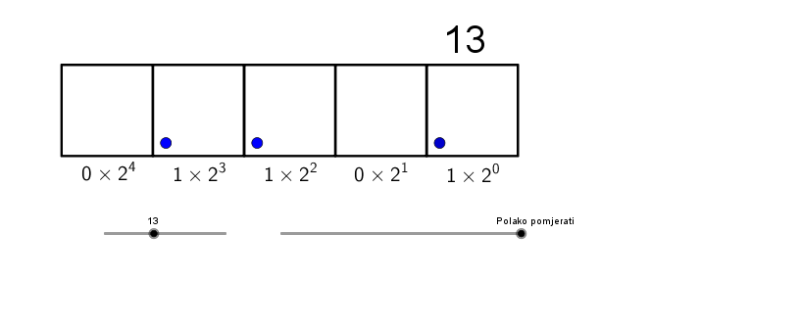 